Освітньо-професійна програма: Автомобільний транспортСпеціальність: 274 Автомобільний транспортГалузь знань: 27 Транспорт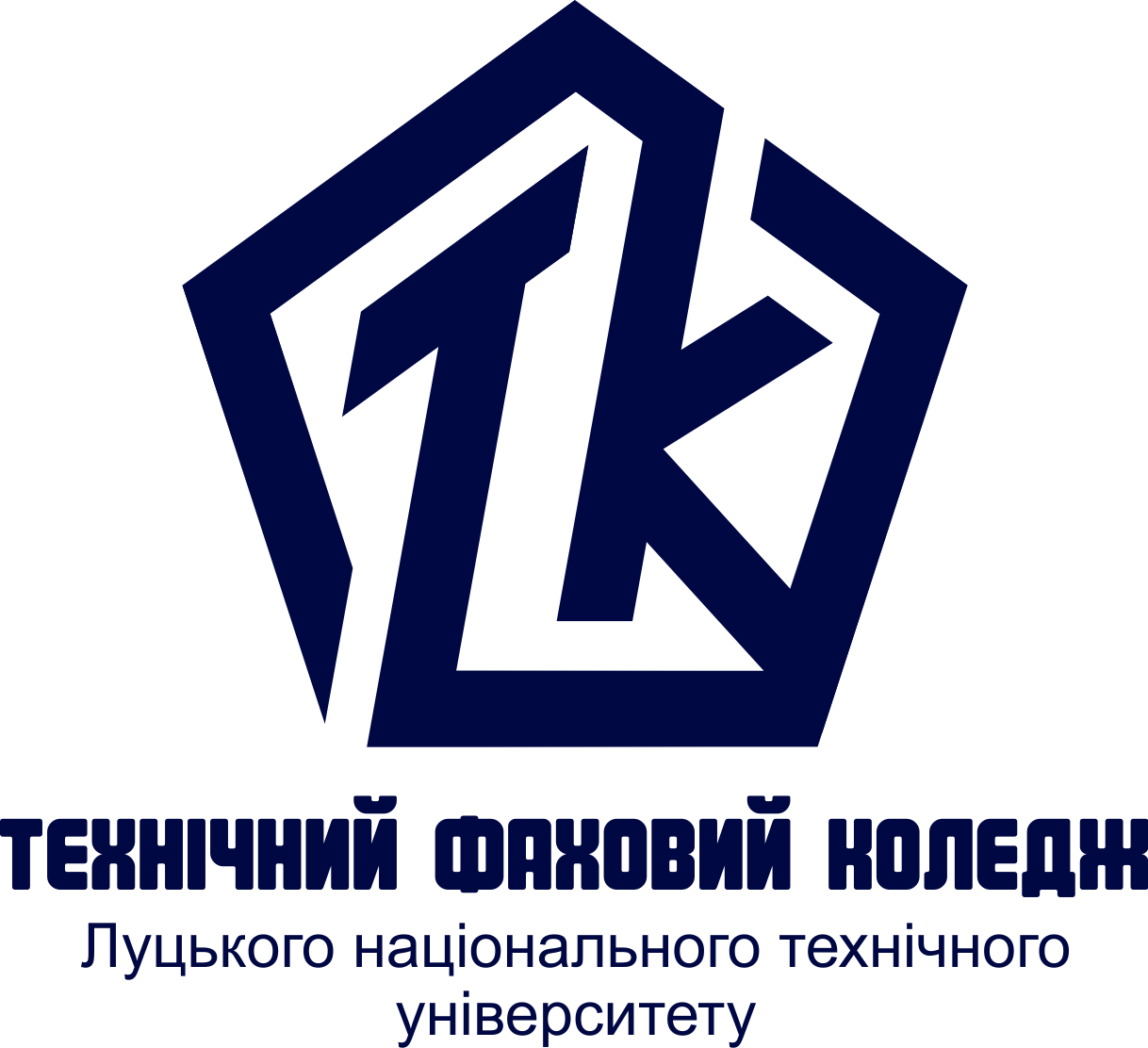 СИЛАБУС НАВЧАЛЬНОЇ ДИСЦИПЛІНИМІЖНАРОДНІ ПЕРЕВЕЗЕННЯРівень освітиФахова передвища освітаОсвітньо-професійний /освітній ступіньФаховий молодший бакалаврСтатус навчальної дисципліниВибіркова професійної підготовкиОбсяг дисципліни (кредити ЄКТС/ загальнакількість годин)5 кредитів ЄКТС/ 150 годинЦиклова комісіяЦиклова комісія автомобільного транспортуМова викладанняУкраїнськаМета навчальної дисципліниФормування системних теоретичних знань та набуття практичних умінь з організації міжнародних вантажних і пасажирських перевезень.Предмет і завдання дисципліниПредметом вивчення навчальної дисципліни «Міжнародні перевезення» є діяльність підприємств автомобільного сервісу.Основні завдання вивчення дисципліни – показати майбутнім спеціалістам, що раціональна організація перевезень забезпечує інтенсивне використання рухомого складу, своєчасну доставку вантажів, зниження транспортних витрат, скорочення штату транспортних робітників і робочого парку транспортних машин.Форма підсумкового контролюДиференційований залікЗміст дисципліниТема 1. Отримання допуску до роботи в системі МДП.Тема 2. Види господарської діяльності з надання послуг з міжнародних перевезень пасажирів та вантажів, що підлягають обов’язковому ліцензуванню. Тема 3. Загальні правила користування книжкою МДП.Тема 4. Порядок виконання міжнародних автомобільних перевезень вантажів. Тема 5. Функціонування гарантійної ланки МДП.Тема 6. Статус митного перевізника та порядок його набуття в Україні.Тема 7. Основні особливості пропуску товарів і транспортних засобів через державний кордон України. Тема 8. Взаємодія митниць при здійсненні контролю за переміщенням товарів через митний кордон України.Тема 9. Система SAFE TIR як інструмент безпеки перевізника. Схема руху книжки МДП. Схема передачі інформації про перевезення.Тема 10. Особливості виконання перевезень товарів територією ЄС з використанням книжки МДП.Тема 11. Організація міжнародного дорожнього перевезення небезпечних вантажів в Україні.Тема 12. Міжнародні перевезення пасажирів.Рекомендована література1. Костюченко Л. Перевезення вантажів за системою МДП: Практ. посібник. - К.: МДФ«Укр. Хата», 2004. - Кн. 1. - 154 с. 2. Закон України від 18 березня 2004 року № 1629-ІУ «Про Загальнодержавну програму адаптації законодавства України до Законодавства Європейського Союзу» // Відомості Верховної Ради України, 2004, № 29 (16.07.2004 р.), ст. 367, розділ V. 3. Порядок оформлення, видачі, використання, обліку та звітності щодо дозволів Європейської Конференції Міністрів Транспорту (ЄКМТ) на перевезення вантажів автомобільним транспортом між країнами-членами ЄКМТ. 14 жовтня 2008 року. 4. Закон України «Про участь України у Міжнародній конвенції про міжнародне перевезення вантажів із застосуванням книжки МДП» від 15.07.1994 р. № 117/94.5. Міжнародні перевезення : теорія та практика : навч. посібник : у 2 кн. / Харків. нац. ун-т міськ. госп-ва ім. О. М. Бекетова. – Харків : ХНУМГ ім. О. М. Бекетова, 2018 – . Кн. 1 / А. С. Галкін, В. П. Левада, Ю. А. Давідіч, Н. В. Давідіч, К. Є. Вакуленко. – 2018. – 182 с.Види занять, методи  і форми навчанняФорми організації освітнього процесу: лекції, практичні заняття,  семінари, дослідницькі роботи, самостійна робота, консультації з викладачами, участь у наукових конференціях, екскурсії, дистанційне навчання.Освітні технології: традиційні, інтерактивні, інформаційно-комунікативні, проектного навчання.ПререквізитиБазові знання в сфері автомобільного транспорту.Постреквізити-Критерії оцінюванняКритерії оцінювання:Оцінка «відмінно» виставляється, якщо здобувач освіти у повному обсязі володіє навчальним матеріалом, вільно, самостійно й аргументовано його викладає, глибоко та всебічно розкриває зміст теоретичних запитань та практичних завдань, використовуючи при цьому обов’язкову та додаткову літературу,вільно послуговується науковою термінологією, розв’язує задачі стандартним або оригінальним способом, наводить аргументи на підтвердження власних думок, здійснює аналіз та робить висновки.Оцінка «добре» виставляється, якщо здобувач освіти достатньо повно володіє навчальним матеріалом, обґрунтовано його викладає, в основному розкриває зміст теоретичних запитань та практичних завдань, використовуючи при цьому обов’язкову літературу, розв’язує задачі стандартним способом, послуговується науковою термінологією, але при висвітленні деяких питань не вистачає достатньої глибини та аргументації, допускаються при цьому окремі неістотні неточності та незначні помилки.Оцінка «задовільно» виставляється, якщо здобувач освіти відтворює значну частину навчального матеріалу, висвітлює його основний зміст, виявляє елементарні знання окремих положень, записує основні формули, рівняння, закони, однак нездатний до глибокого, всебічного аналізу, обґрунтування та аргументації, не користується необхідною літературою, допускає істотні неточності та помилки.Оцінка «незадовільно» виставляється, якщо здобувач освіти достатньо не володіє навчальним матеріалом, однак фрагментарно, поверхово (без аргументації й обґрунтування) викладає окремі питання навчальної дисципліни, не розкриває зміст теоретичних питань і практичних завдань.Політика курсуКурс передбачає індивідуальну та групову роботу.Усі завдання, передбачені програмою, мають бути виконані у встановлений термін.Якщо здобувач освіти відсутній з поважної причини, він/вона презентує виконані завдання під час консультації викладача.Під час роботи над індивідуальними завданнями та проектами не допустимо порушення академічної доброчесності.